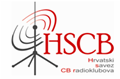 P R I J A V N I C A - S U G L A S N O S TSuglasan sam da moje dijete ___________________________________________ sudjeluje na                        /ime i prezime djeteta/8. Edukativnoj CB radionici koja će se održati u Prvić Luci, otok Prvić1.) od 29. lipnja-5. srpnja 2018. za učenike od 2.-6. razreda osnovne škole2.) od 5.-11. srpnja 2018. za učenike 7. i 8. razreda te srednjoškolce(zaokružiti željeni termin)Podaci o djetetu – sudioniku radionice:Svojim potpisom dajem privolu HSCB za objavu osnovnih podataka (ime i prezime, razred, škola, grad) u svrhu izvještavanja provedene aktivnosti, dok kontakt podaci, datum rođenja, OIB  kao i zdravstveni problemi neće biti javno objavljeni niti davani trećim osobama,  osim u svrhu prijave smještaja, prijevoza i osiguranja od nezgode. Isto tako, za vrijeme odvijanja radionice, u svrhu promocije i izvještavanja snimamo aktivnosti svih sudionika naših radionica (fotografije i video zapisi), te postoji mogućnost da upravo Vaše  dijete bude na slikama ili video zapisu. Slažete li se da u navedene svrhe snimamo vaše dijete?                     DA       NEPodaci o roditelju (staratelju):Ime i prezime:   __________________________	 Br. tel./mob.:	 	 Email:  	Napomene:    Plivač/neplivač (molimo zaokružiti)Zdravstveni problemi (alergije, terapije i sl.):  	Ostalo:		 Mjesto i datum:  	Voditelji programa:  Đuka Pelcl, Predsjednik HSCB, 098/760-204Valentina Gašparović, Tajnica HSCB, 091/3664-128Potpis roditelja/staratelja:OIBDatum rođenjaAdresa (ulica i kućni broj, mjesto)Broj telefona/mobitelae-mailŠkola i razredVeličina majice(S,M,L,XL i konfekcijski broj) CB radioklub (ako je član)